Дата: 22.04.2020Група: Ас-83Предмет: біологія і екологіяТема : «Лабораторна робота: «Вивчення етапів ембріогенезу»ІнструкціяОзнайомитися з теоретичним матеріалом в підручнику В.І. Соболь «Біологія» 10 клас §63.https://pidruchnyk.com.ua/1130-biologiya-ekologiya-10-klas-sobol.htmlЛабораторна роботаТема: Вивчення етапів ембріогенезуМета: закріпити знання про періоди та основні процеси ембріогенезу людини; розпізнавати на ілюстраціях основні стадії ембріогенезу, зародкові листки та зародкові оболонки плоду.Обладнання: ілюстрації, таблиці.Хід роботи1. Розгляньте ілюстрації стадій передзародкового періоду розвитку ссавців. Використайте запропоновані терміни й утворіть з них ряд, що відображає правильну послідовність стадій дроблення: бластоциста, зигота, морула, стадія двох бластомерів, стадія восьми бластомерів, стадія чотирьох бластомерів.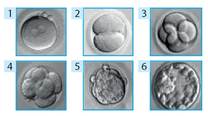 2. Розгляньте ілюстрації стадій зародкового періоду розвитку ланцетника. Замалюйте і підпишіть такі елементи будови, як: ектодерма, ентодерма, мезодерма, нервова трубка, хорда, травна трубка.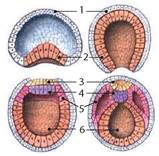 3. Розгляньте стадію плідного періоду людини на 4—5-му місяці вагітності. Зіставте позначені частини будови з назвами: плід, хоріон, амніон, жовтковий мішок, пупковий канатик, плацента, амніотична рідина.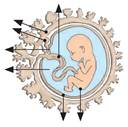 4. Заповніть таблицю: «Характеристика періодів ембріогенезу людини».5. Підсумок роботи.Скласти висновок до лабораторної роботи.Висновок краще зробити за алгоритмом:Після запліднення ________ сперматозоїдом утворюється __________, яка починає кратно поділятися. Такий поділ називається ________ і в результаті нього утворюється _________. Наступним етапом є _________. Спочатку утворюються два зародкові шари: _______ і ________. Потім утворюється третій шар - ___________. Далі утворюються основні тканини. Цей процес отримав назву ________. Після цього починається утворення органів - ____________. З моменту закладання нервової трубки зародок називається ____________. Розвиток ембріону в хордових закінчується ____________.Назва періодуТривалістьОсновні процеси1. Передзародковий2. Зародковий3. Плідний